Тема 23. Участие СССР во Второй мировой войне. Великая Отечественная война Советского Союза. 1941–1945 гг.1. Прочтите отрывок из работы историка и определите, о битве за какой город в нем говорится:«Трехмесячная борьба за овладение городом в тактическом плане для немцев свелась к таранным лобовым ударам. Чем плотнее они охватывали город, тем ограниченнее становились возможности для тактического маневра как средства преодоления сопротивления противника. Сужение фронта к тому же облегчало оборонявшимся задачу переброски внутренних ресурсов на оказавшийся под угрозой сектор обороны. Чем глубже немцы втягивались в жилые районы города с их многочисленными домами, тем медленнее развивалось их наступление.На последнем этапе осады линия фронта проходила в нескольких сотнях метров от западного берега Волги, но к этому времени немецкий натиск в результате исключительно тяжелых потерь стал ослабевать. Каждый шаг вперед обходился им все дороже и приносил все меньше результатов».Харьков;Севастополь; Сталинград; Ленинград.2. К начальному периоду Великой Отечественной войны (1941–1942 гг.) относится:отражение нападения японских войск на Дальнем Востоке;сражение под Смоленском;наступление советских войск в Восточной Пруссии;Курская битва.3. Какие из перечисленных событий относятся к завершающему периоду Великой Отечественной войны:Московская битва;Взятие Берлина; Смоленское сражение;Подписание Пакта Молотова-Риббентропа.4. Заполните пропуски в данных предложениях, используя приведенный ниже список пропущенных элементов: для каждого предложения, обозначенного буквой и содержащего пропуск, подберите номер нужного элемента:5. Установите соответствие между событиями и участниками этих событий: к каждой позиции первого столбца подберите соответствующую позицию из второго столбца.6. Рассмотрите схему и ответьте на вопросы: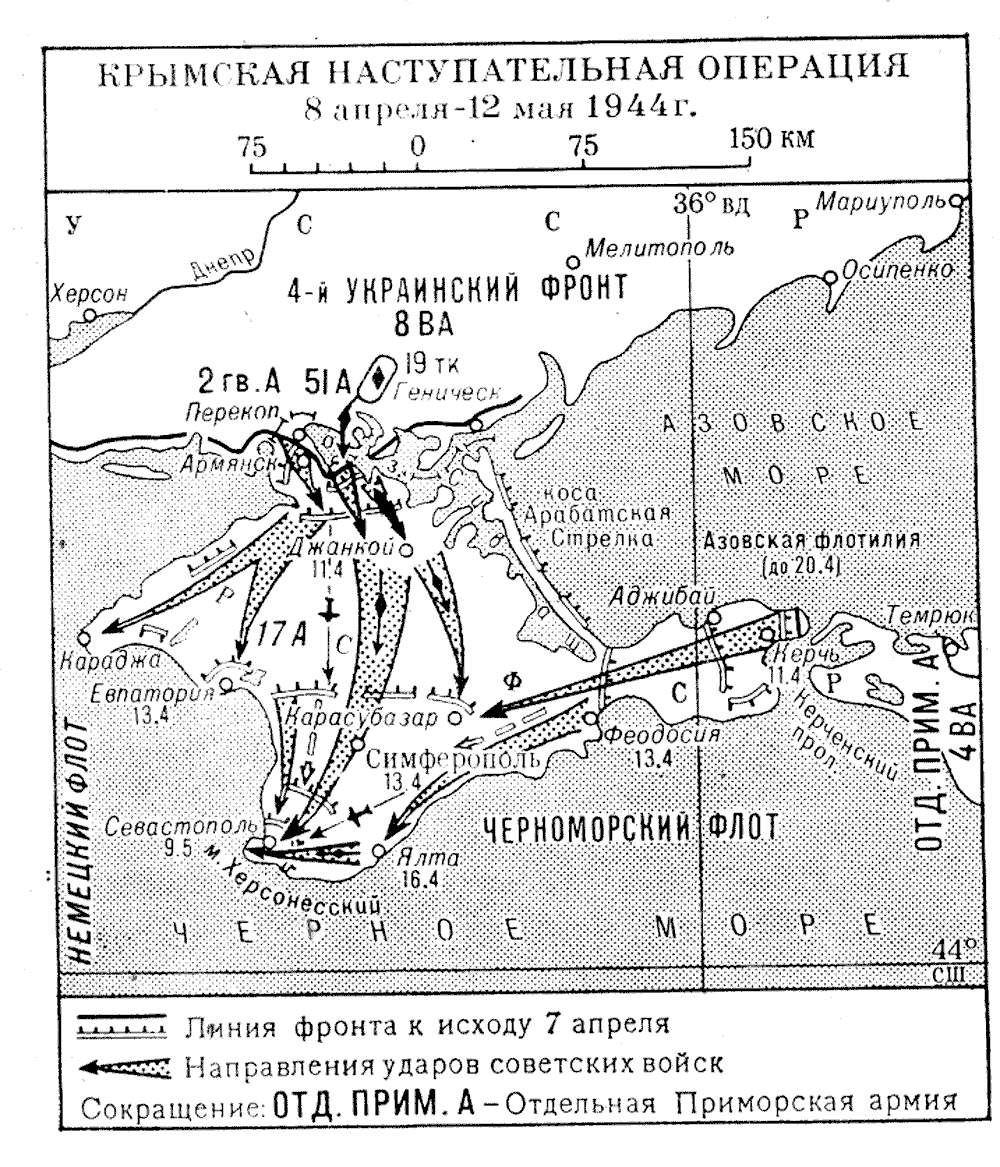 Укажите фамилию военачальника, командовавшего 4-м Украинским фронтом во время этой операции.Укажите название города, обозначенного на схеме цифрой 1.Укажите дату освобождения этого города.7. Какие суждения, относящиеся к событиям, обозначенным на схеме, являются верными? Выберите три суждения из шести предложенных: Черноморский флот в этой операции возглавлял адмирал Ф. С. Октябрьский;операция завершилась поражением войск РККА;операция по освобождению Крыма от войск вермахта длилась два года;в ходе операции Советский Союз вернул себе полный контроль над Чёрным морем;Крымская операция завершилась полным разгромом 17-й немецкой армии;Город, обозначенный на схеме под цифрой 2, был освобожден войсками Красной армии 9 мая.8. Прочтите отрывок из документа и укажите год, к которому относятся упоминаемые события:«1. Удовлетворить ходатайство Народного комиссариата обороны и ввести, взамен существующих, новые знаки отличия – погоны для личного состава Красной Армии…»:1942 г.; 1943 г.;1945 г.;1944 г.9. 22 июня 1941 г. в связи с нападением Германии на СССР с обращением к советскому народу выступил:В. М. Молотов;И. В. Сталин;М. И. Калинин;Л. П. Берия.10. Пакт о ненападении между СССР и Германии был подписан:29-30 октября 1939 г.;28 сентября 1939 г.;23 августа 1939 г.;22 июня 1941 г.11. Операция освобождения Белоруссии от немецких захватчиков называлась: «Багратион»; «Висло-Одерская»;«Сатурн»; «Кольцо».12. Тегеранская конференция состоялась:в конце 1943 г.;в конце 1944 г.;в 1945 г.; в 1942 г.13. Второй фронт был открыт: в Италии;в Греции;на Юге Франции;на Севере Франции.14. Перелом в ходе Второй мировой войны произошел в:1942 г.; 1944 г.; 1941 г.; 1943 г.15. Отечественная война началась: 1 сентября 1939 г.; 22 июня 1941 г.;22 июля 1940 г.;12 декабря 1942 г.16. Миф о непобедимости фашисткой армии был развеян в:декабре 1941 г.; летом 1942 г.;в битве под Сталинградом; в 1943 г.17. Значение Московской битвы: произошел коренной перелом в ходе войны;развеян миф о непобедимости немецкой армии;первое крупное поражение Германии;война приобрела затяжной характер.18. Центром Европейского сопротивления стала: Франция;Нидерланды; Бельгия;Польша.19. Второй фронт объединил войска стран:Англии, США, Франции; Англии, Франции, Польши; США, Франции, Югославии;Италия, Япония, Румыния.20. Вторая мировая война началась: с вторжения Италии в Албанию; с вторжения Германии во Франции;с вторжения Германии в Польшу; с вторжения Японии в США.21. Выберите страны-союзницы СССР:Польша, Франция, Румыния;Франция, Англия, США;Англия, Франция, Югославия; Финляндия, Румыния, США.22. Крым был освобожден:зимой 1944 г.;весной 1944 г.;весной 1945 г.;осенью 1943 г.23. Япония подписала капитуляцию: 2 июля 1944 г.;9 мая 1945 г.;2 сентября 1945 г.;12 августа 1944 г.24. Кто являлся лидером национал-социалистической партии в Италии:А. Гитлер; Б. Муссолини;Н. Гастелло; У. Черчиль.25. Нацизм как разновидность фашистского течения был характерен для:Германии;Японии;Франции;Финляндии.26. Договор о ненападении 23 августа 1939 г. был подписан между:СССР и США;СССР и Германией;СССР и Англией;СССР и Японией;27. Как назвали противостояние Англии и Франции с Германией:«непонятная война»;«странная война»;«холодная война»;«зимняя война».28. 22 июня 1940 г. в Компьенском лесу было подписано перемирие между:Францией и Германией;Италией и Германией;Англией и Германией;Россией и Францией.29. Как называли людей, сотрудничавших с оккупантами: диверсанты;коллаборационисты;коммунисты;репатрианты.30. Где высадились войска союзников СССР в июне 1944 г.:во Франции;в Англии;в Африке;в Италии.31. В работе Ялтинской конференции 4-11 февраля 1945 г. участвовали: СССР, Великобритания, США;СССР, Великобритания, Германия;СССР, США, Германия.32. Берлинская операция началась:16 апреля 1944 г.;16 апреля 1945 г.;16 апреля 1946 г.33. Капитуляция Германии произошла:8-9 мая 1945 г.;8-9 июня 1945 г.;8-9 июля 1945 г.;30 апреля 1945 г.34. Окончательный акт о безоговорочной капитуляции Германии был подписан в берлинском предместье Карлсхорст: Гитлер;Йодль;Кейтель;Гимлер.35. Последняя конференция союзников с 17 июля – 2 августа 1945 г. прошла в: Мюнхене;Потсдаме;Вашингтоне;Праге.36. Кто представлял СССР, Великобританию, США на Потсдамской конференции:И. Сталин, Ф. Рузвельт, У. Черчилль;И. Сталин, Г. Трумэн, К. Эттли;И. Сталин, Г. Трумэн, У. Черчилль;И. Сталин, Ф. Рузвельт, К. Эттли.37. Когда СССР объявила войну Японии:8 июля 1945 г.;8 августа 1945 г.;8 сентября 1945 г.;19 ноября 1942 г.38. Расположите в хронологическом порядке:начало Второй мировой войны;капитуляция Японии;нападение Германии на СССР;вступление в войну США.39. Когда был взят Берлин:1 мая 1945 г.;2 мая 1945 г.;3 мая 1945 г.;4 мая 1945 г.40. Какие территории вошли в состав СССР в 1939 г.? 41. План «Барбаросса» – это кодовое название молниеносной войны Германии против ____________?42. Какие факторы доказывают, что перелом в ходе войны наступил в 1943 г.? 43. Коренной перелом в ходе войны приходится (укажите год) 44. Какое кодовое наименование имела немецкая операция в районе Курска? 45. В каком городе расположен памятник, изображенный на фото ниже?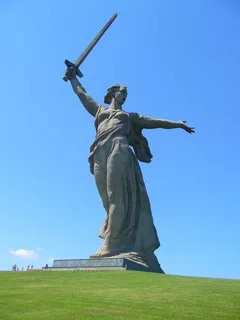 46. Прочтите отрывок из донесения командующего 1-м Украинским фронтом и определите название реки, о которой в нем говорится. «26 апреля в 17.00 на вост. берегу реки в районе Торгау состоялась официальная встреча командира 58 армии генерал-майора Русакова В. В. с командиром 69 американской армии генерал-майором Райнхардтом... Командование 69 американской армии преподнесло командиру 58 армии американский национальный флаг»:Дунай;Рейн;Эльба;Висла.47. Прочтите отрывок из воспоминаний и укажите год, к которому относятся описанные автором операции Великой Отечественной войны. «Первый удар по гитлеровским войскам был нанесен под Ленинградом и Новгородом. В результате нашей победы под Ленинградом город был полностью освобожден от фашистской блокады. Советские войска освободили Ленинградскую и часть Калининской области и вступили на землю Эстонии... Десятый удар состоялся на крайнем северном участке советско-германского фронта. Он завершился разгромом и изгнанием немецко-фашистских войск из Советского Заполярья и северо-восточной части Норвегии»:1942 г.;1943 г.;1944 г.;1945 г.48. Прочтите отрывок из протокола конференции лидеров трех великих держав и укажите название этой конференции.«...Целями оккупации Германии, которыми должен руководствоваться Контрольный Совет, являются:...Полное разоружение и демилитаризация Германии и ликвидация всей германской промышленности, которая может быть использована для военного производства, или контроль над ней...Репарационные претензии СССР будут удовлетворены изъятиями из зоны Германии, оккупированной СССР...»:Тегеранская;Генуэзская;Потсдамская;Версальская.49. Прочтите отрывок из документа и укажите, как назывался процесс, о котором идет речь.«С июля по ноябрь 1941 г. на Урал, в Сибирь, Среднюю Азию и Казахстан было вывезено более 1500 промышленных предприятий. В тот же период по железным дорогам страны перевезено около 1,5 миллиона вагонов грузов. Эта четкая работа позволила в кратчайшие сроки создать на востоке страны новую экономическую базу, которая обеспечила рост военного могущества Советского Союза и его победу»:Депортация;Эвакуация;Репатриация;Мобилизация.50. Прочтите отрывок из материалов международной конференции и укажите ее название.«Мы, президент Соединенных Штатов, премьер-министр Великобритании и премьер Советского Союза, встречались... в столице нашего союзника... и сформулировали и подтвердили нашу общую политику...Мы согласовали наши планы уничтожения германских вооруженных сил.Мы пришли к полному соглашению относительно масштаба и сроков операций, которые будут предприняты с востока, запада и юга»:Тегеранская;Генуэзская;Потсдамская;Гаагская.Контрнаступление Красной Армии под Москвой началось в ______ 1941 г.;В результате Ясско-Кишиневской операции советские войска ________;Выдающимся советским конструктором, начальником конструкторского бюро танкостроения Харьковского завода, создавшего танк Т-34, был _______.вывели из войны Румынию;декабре;освободили Будапешт;октябре;Н. М. Майский;М. И. Кошкин;СобытияУчастникиоперация «Уран»;Керченская десантная операция;Операция «Искра»; Белгородско-Харьковская наступательная операция.И. С. Конев;К. К. Рокоссовский; С. М. Буденный;К. А. Мерецков;Д. Т. Козлов;К. Е. Ворошилов.